ABOGADOS: El juicio ordinario. Esquema que desarrolla las distintas fases del proceso declarativo para la resolución de controversias en los casos en que viene reservada la cuestión, por la materia litigiosa, a este cauce procesal, en los supuestos de reclamación de cantidad superior a 6.000 euros y cuando el interés económico sea imposible de calcular.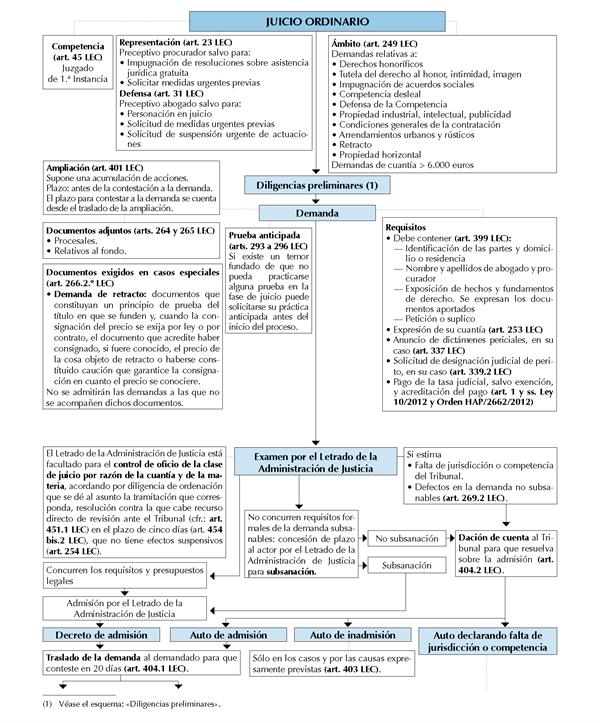 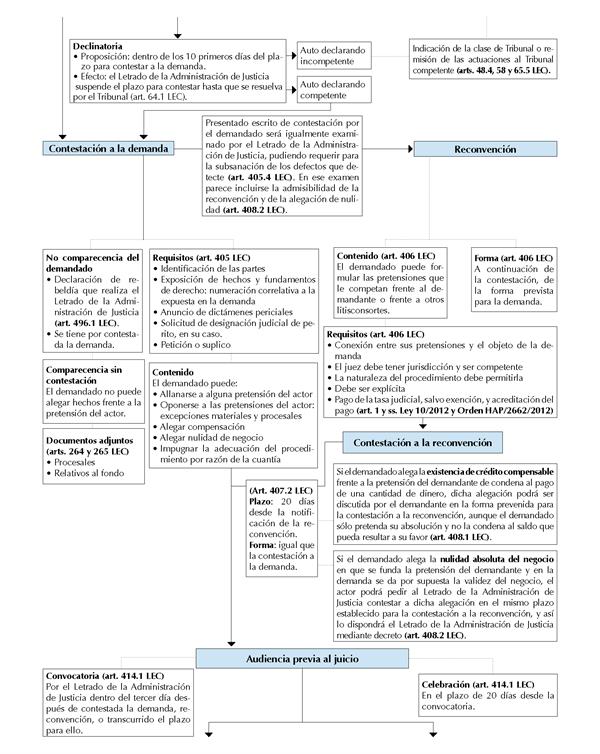 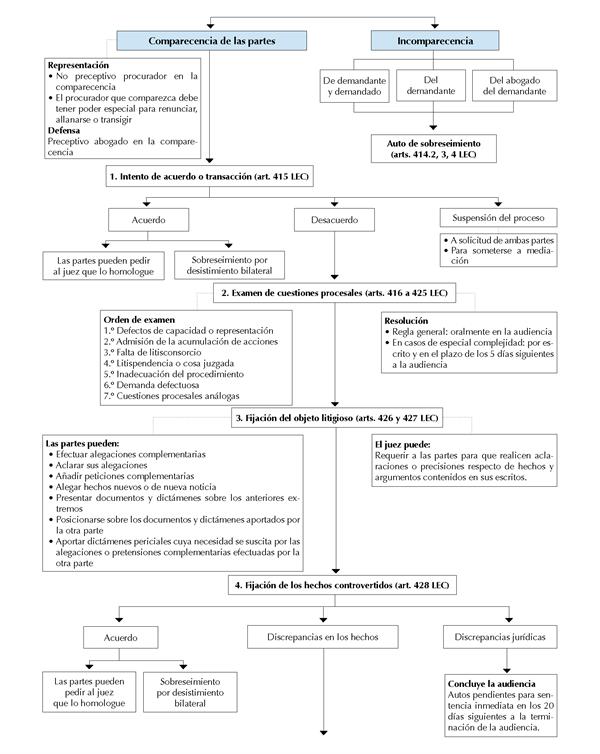 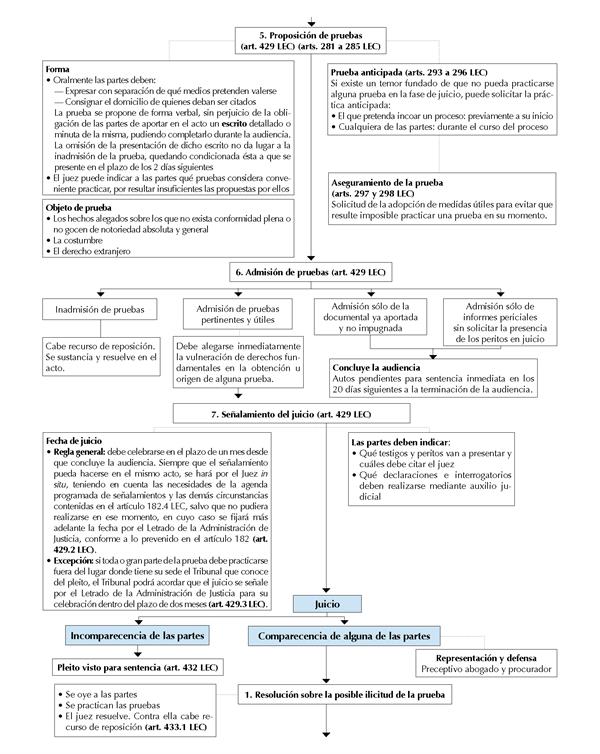 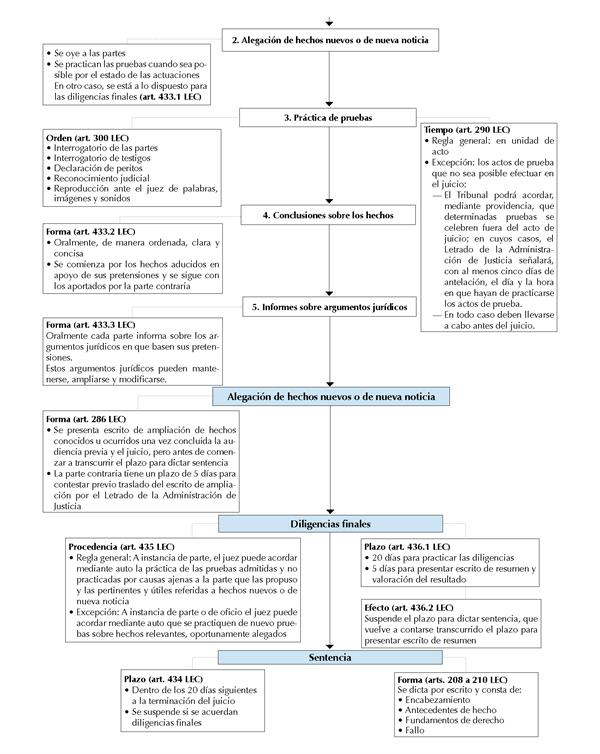 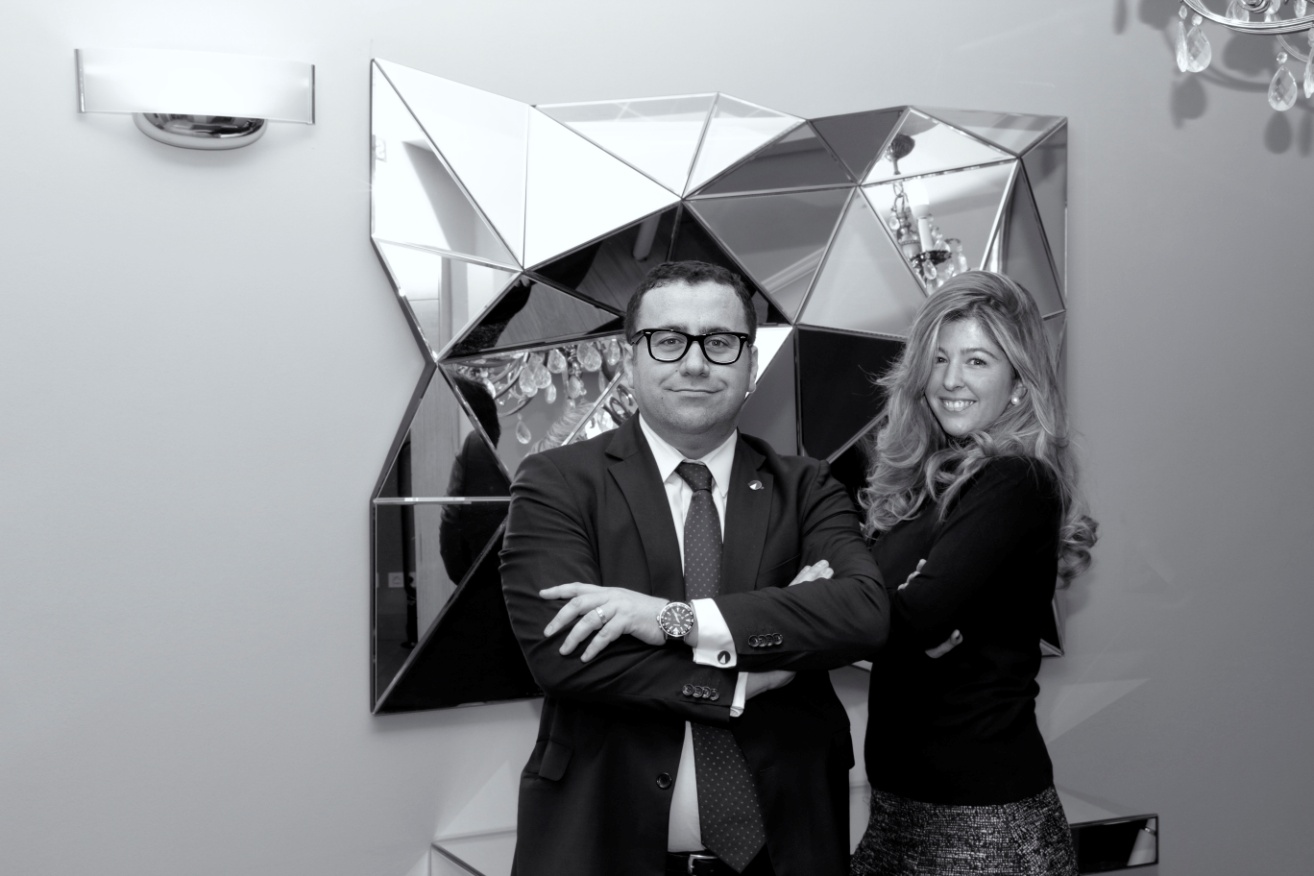 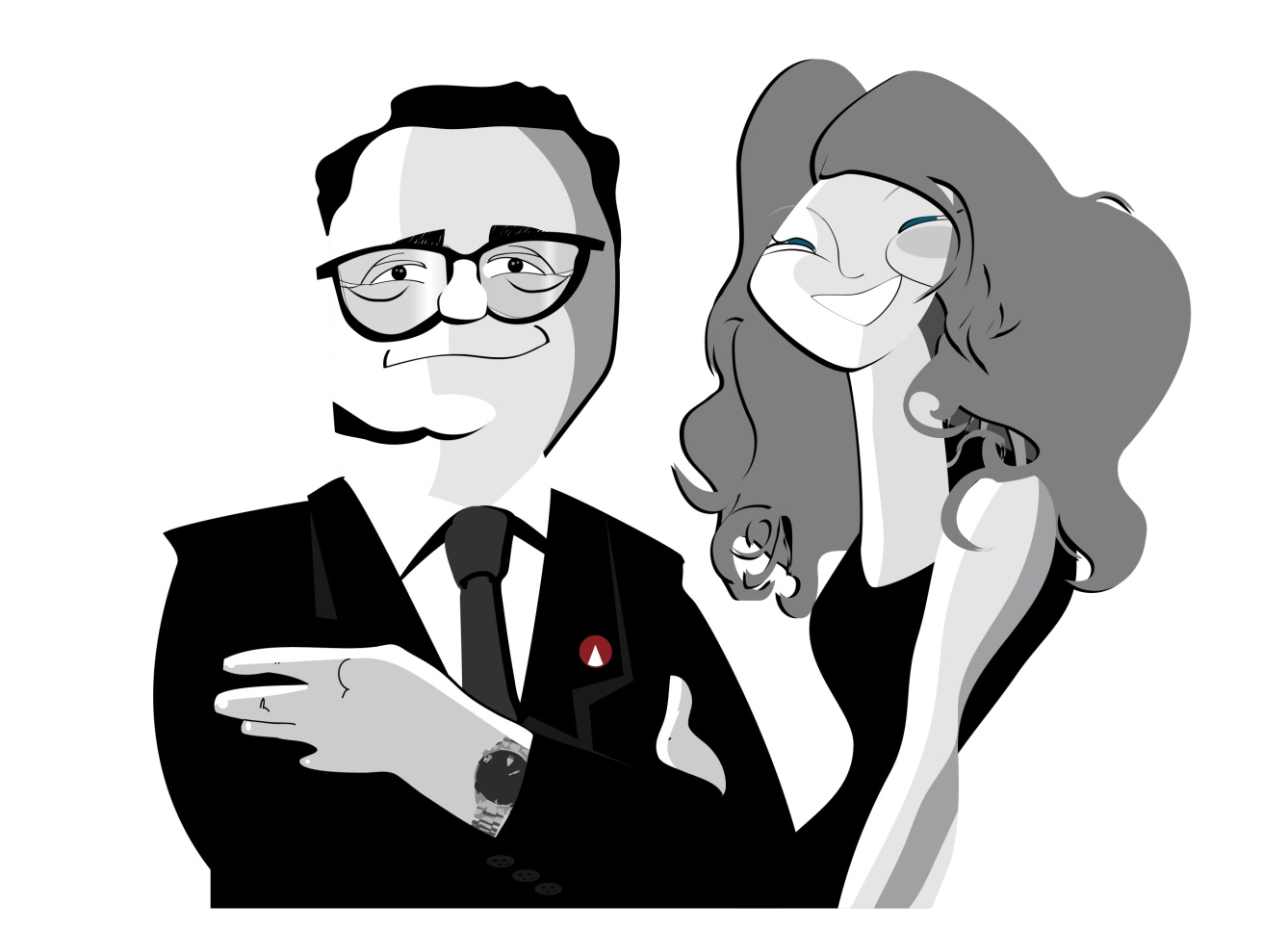 